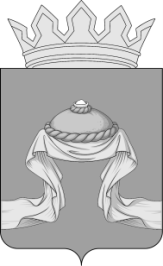 Администрация Назаровского районаКрасноярского краяПОСТАНОВЛЕНИЕ«25» 09 2020                                   г. Назарово                                       № 283-пО внесении изменений в постановление администрации Назаровского района от 24.05.2012 № 284-п «Об утверждении Положения об оплате труда работников муниципальных бюджетных и казенных учреждений молодежной политики Назаровского района»В соответствии с Федеральным законом от 06.10.2003 № 131-ФЗ                    «Об общих принципах организации местного самоуправления в Российской Федерации», постановлением администрации Назаровского района от 16.05.2012 № 266-п «Об утверждении Положения о системе оплаты труда работников муниципальных казенных и бюджетных учреждений муниципального образования Назаровский район Красноярского края», руководствуясь Уставом муниципального образования Назаровский муниципальный район Красноярского края, ПОСТАНОВЛЯЮ:1. Внести в постановление администрации Назаровского района от 24.05.2012 № 284-п «Об утверждении положения об оплате труда работников муниципальных бюджетных и казенных учреждений молодежной политики Назаровского района» следующие изменения:1.1. Приложение 1 к Положению об оплате труда работников муниципальных бюджетных и казенных учреждений молодежной политики Назаровского района изложить в новой редакции согласно приложению к настоящему постановлению.2. Признать утратившим силу пункт 1 постановления администрации Назаровского района от 07.05.2020 № 160-п «О внесении изменений в постановление администрации Назаровского района от 24.05.2012 № 284-п «Об утверждении положения об оплате труда работников муниципальных бюджетных и казенных учреждений молодежной политики Назаровского района».3. Отделу организационной работы и документационного обеспечения администрации Назаровского района (Любавина) разместить постановление на официальном сайте муниципального образования Назаровский район Красноярского края  в информационно-телекоммуникационной сети «Интернет».4. Контроль за исполнением  постановления возложить на заместителя главы района, руководителя финансового управления администрации Назаровского района (Мельничук).5. Постановление вступает в силу с 1 октября 2020 года и подлежит официальному опубликованию в газете «Советское Причулымье».  Глава района								   Г.В. АмпилоговаМинимальные размеры окладов (должностных окладов),ставок заработной платы1. Минимальные размеры окладов (должностных окладов), ставок заработной платы работников учреждения:2. Минимальные размеры окладов (должностных окладов), ставок заработной платы работников, занимающих общеотраслевые должности руководителей, специалистов и служащих:3. Минимальные размеры окладов (должностных окладов), ставок заработной платы работников, осуществляющих профессиональную деятельность по профессиям рабочих:Приложение к постановлению администрацииНазаровского районаот «25» 09 2020 № 283-пПриложение 1к Положению об оплате труда работников муниципальных бюджетных и казенных учреждений молодежной политики Назаровского района№ 
п/пКвалификационные уровниРазмер оклада (должностного оклада), ставки заработной платы, руб.ПКГ «Должности работников учебно-вспомогательного персонала второго уровня, педагогических работников»ПКГ «Должности работников учебно-вспомогательного персонала второго уровня, педагогических работников»ПКГ «Должности работников учебно-вспомогательного персонала второго уровня, педагогических работников»1.1 квалификационный уровень (инструктор по физической культуре)6 208№ 
п/пКвалификационные уровниРазмер оклада (должностного оклада), ставки заработной платы, руб.ПКГ «Общеотраслевые должности служащих второго уровня»ПКГ «Общеотраслевые должности служащих второго уровня»ПКГ «Общеотраслевые должности служащих второго уровня»1.1 квалификационный уровень                                 (специалист по работе с молодежью)3 896ПКГ «Общеотраслевые должности служащих третьего уровня»ПКГ «Общеотраслевые должности служащих третьего уровня»ПКГ «Общеотраслевые должности служащих третьего уровня»11 квалификационный уровень (документовед, инженер, инженер-программист, специалист по кадрам, экономист, юрисконсульт)4 282№ 
п/пКвалификационные уровниРазмер оклада (должностного оклада), ставки заработной платы, руб.ПКГ   «Общеотраслевые профессии рабочих первого уровня»ПКГ   «Общеотраслевые профессии рабочих первого уровня»ПКГ   «Общеотраслевые профессии рабочих первого уровня»11 квалификационный уровень (Гардеробщик, грузчик, дворник, радиооператор, сторож, уборщикслужебных помещений, рабочий по благоустройству населенных пунктов, рабочий по комплексному обслуживанию зданий)   3 016